Аналитический отчет волонтерской деятельности за 2020г.К участию в мероприятиях  учреждения привлекаются группы волонтеры: - «Мы вместе» отделения психолого-педагогической помощи (15 чел.), которые набраны из числа учащихся школ города и воспитанников творческих коллективов г. Фролово и Фроловского района;- «серебряные» волонтеры (4 добровольца отделения дневного пребывания граждан пожилого возраста и инвалидов);- «Я – доброволец», куда вошли 12 волонтеров реабилитационной службы для молодых инвалидов.Все волонтеры зарегистрированы в единой информационной системе «Добровольцы России»  (https://добровольцыроссии.рф) - основном волонтерском интернет-ресурсе в России, созданном в целях развития добровольчества на территории Российской Федерации, совершенствования механизмов взаимодействия органов власти, добровольцев и организаторов добровольческой деятельности. Из-за сложной эпидемиологической обстановки мероприятия проводились в основном в онлайн-режиме.   Волонтеры реабилитационной службы «Я – доброволец»  приняли участие в челлендже патриотической песни «Нас много – песня одна!» в рамках организации мероприятий, приуроченных к празднованию 75-й годовщины Победы в Великой Отечественной войне.Алексей Иляскин вместе с мамой Татьяной Александровной с удовольствием поддержали интернет-акцию. И подошли к этому весьма творчески - сняли видео живого исполнения военно-патриотической песни «Катюша», используя в своей одежде элементы военной эпохи.Челлендж организовывался и проводился региональным волонтерским центром «Патриот» на базе ГКСУ СО «Волжский центр помощи детям, оставшимся без попечения родителей» с целью развития у волонтеров гражданственности и патриотизма художественными средствами героической истории нашей Родины. Результат челленджа - общий видеоролик.С целью привлечения к волонтерской деятельности и пропаганды волонтерского движения была проведена онлайн-акция «Я доброволец! Я волонтер!». Видеорепортаж по ознакомлению с волонтерским движением, фотоотчет о значимых мероприятиях. К участию в мероприятиях,  занятиях, акциях, челленджах привлекаются волонтеры из числа инвалидов старшего возраста (9 человек), которые не состоят на обслуживании в реабилитационной службе. Вовлечение людей с ограниченными возможностями в различные мероприятия дает положительный результат, инвалиды учатся справляться со сложными жизненными ситуациями, делают свою жизнь более насыщенной и плодотворной, чувствуют себя нужными и востребованными, учатся проводить мероприятия без посторонней помощи. В январе было проведено мероприятие «Посвящение в волонтеры», где ребята узнали об истории волонтёрского движения и видах волонтёрской деятельности, просмотрели видеоролик, на церемонии посвящения были отмечены заслуги ребят-волонтёров из числа инвалидов старшего возраста: каждому волонтёру вручили именной отличительный знак «Я доброволец», каждый ознакомился со своей электронной книжкой на сайте добровольцы.рф.На базе отделения психолого-педагогической помощи реализуется программа популяризации и развития волонтерского движения среди молодежи «Мы вместе». В 2020 году специалисты провели занятия и тренинги на развитие коммуникативных навыков «Человек начинается с добра», «Учимся общаться», «Мы разные» и др. В течение года волонтеры принимали участие в таких мероприятиях, как: - акция «ЭКО-стиль» и «Каждой пичужке – по кормушке» по формированию общей экологической культуры (помощь в посадке саженцев деревьев, изготовление кормушек и др.);- онлайн-акция «Чем смогу – помогу!» по оказанию посильной помощи родителям по дому в период самоизоляции. В качестве подтверждения своего участия в акции служил фотоотчет, в котором участники запечатлены в процессе или с результатом домашних хлопот и забот;- онлайн-акция «Под флагом России живу и расту» в преддверие Дня Государственного флага Российской Федерации. Для этого волонтерам предлагалось сделать фото на фоне российского флага или прислать рисунок по заданной теме;- онлайн-акция «Формула здоровья» в рамках Международного дня борьбы со злоупотреблением наркотическими средствами и их незаконным оборотом;- онлайн-акция «Связь поколений», где участники акции декламировали стихотворение «Жди меня» автора Константина Симонова. По итогам работы был создан видеоролик, который размещен на официальной странице «ГКУ СО «Фроловский ЦСОН»» в Одноклассниках;- областной конкурс фотопортрета «Моя малая Родина» в рамках 27-й областной выставки декоративно-прикладного творчества «Диво дивное – 2020», где волонтеры получили дипломы Лауреата 1,3 степени;- общероссийский конкурс «Если бы я был Президентом»;- областной конкурс рисунков «Я в этом мире!», в котором волонтеры заняли два первых места в номинации «Детство без опасности» и «Мое счастливое детство»;- областной социальный интерактивный челлендж «Моя семья умеет делать так!», где заняли призовые места: 1 место в номинации «Увлечение и труд» и 2 место в номинации «Творчество»;- тематический игровой конкурс «Зимние забавы» в рамках празднования Дня добровольца (дистанционный формат). В мессенджере WhatsApp в группе «Мы вместе» волонтерам были предложены различные конкурсные  задания, связанные с приходом зимы. Первый из участников группы,  выполнивший все задания получил приз;   -  областная акция «Ветеран живет рядом», по оказанию посильной помощи ветерану ВОВ (очистили двор от травы, вскопали грядки).На базе отделения дневного пребывания граждан пожилого возраста и инвалидов «серебряные» волонтеры участвовали в совместном мероприятии «Занимательная история – обереги»  с волонтерами из реабилитационной службы. Вместе с молодыми инвалидами они изготовили куклы-обереги «Крупеничка». В рамках регионального проекта «Разработка и реализация программы системной поддержки и повышения качества жизни старшего поколения» «серебряный» волонтер принял участие в областной онлайн фотовыставке «Молоды душой».Еще одной особенностью данного направления является то, что на мероприятия привлекаются волонтеры из других учреждений:- «Есть в марте день особый» - праздничное мероприятие совместно с волонтерами из СОШ №5. Объединение поколений в совместной познавательно-развлекательной деятельности.- в рамках акции «День добрых дел» ГКУ СО «Фроловский ЦСОН» заключил соглашение о сотрудничестве с Фроловским линейным производственным управлением магистральных газопроводов (5 волонтеров). Была оказана помощь инвалиду (вынос старой ненужной мебели, генеральная уборка дома, материальная помощь в виде б/у вещей, пастельных принадлежностей);- в рамках всероссийской акции «Лес Победы» совместно со специалистами ГКУ СО «Фроловский ЦСОН» и работниками администрации Фроловского муниципального района высадили около 200 саженцев возле братской могилы погибших воинов, которая находится неподалеку от святого источника Почаевской иконы Бодией Матери, х. Шляховский. Тем самым увековечили память о подвигах советских солдат;- в рамках акции «Добровольцы – детям» к добровольческой деятельности удалось привлечь детей, молодёжь и взрослых жителей города к оказанию помощи в подготовке к началу учебного года детей из малообеспеченных семей, семей, находящихся в трудной жизненной ситуации и семей, имеющих новорожденных детей. Проводимые  мероприятия  в первую очередь были направлены на объединение ресурсов добровольчества и благотворительности для улучшения условий жизни конкретных семей. Аналитический отчет волонтерской деятельности за 2021г.К участию в мероприятиях  учреждения привлекаются группы волонтеры: - «Мы вместе» отделения психолого-педагогической помощи (15 чел.), которые набраны из числа учащихся школ города и воспитанников творческих коллективов г. Фролово и Фроловского района;- «серебряные» волонтеры (7 добровольцев отделения дневного пребывания граждан пожилого возраста и инвалидов);- «Я – доброволец», куда вошли 12 волонтеров реабилитационной службы для молодых инвалидов;- «Школа доброй воли» - социокультурная реабилитация детей с ОВЗ посредством их вовлечения в программу инклюзивного волонтёрства (3 несовершеннолетних).Все волонтеры зарегистрированы в единой информационной системе «Добровольцы России»  (https://добровольцыроссии.рф) - основном волонтерском интернет-ресурсе в России, созданном в целях развития добровольчества на территории Российской Федерации, совершенствования механизмов взаимодействия органов власти, добровольцев и организаторов добровольческой деятельности. Из-за сложной эпидемиологической обстановки мероприятия проводились в основном в онлайн-режиме.   Волонтеры реабилитационной службы «Я – доброволец»  приняли участие в мероприятиях: - «Сталинградская битва» - сопровождение инвалидов, помощь в проведении праздников, помощь и участие в организации мероприятий;- акция «Открытки ветеранам» - специалисты реабилитационной службы для молодых инвалидов и волонтёры своими руками изготовили объёмные открытки к празднику Победы для получателей отделения дневного пребывания граждан пожилого возраста;- «Праздник детства» - специалисты реабилитационной службы для молодых инвалидов ГКУ СО «Фроловский ЦСОН» совместно с благотворителями из свадебного салона «Афродита» организовали для молодых инвалидов игровое мероприятие;- «Турнир по мини-гольфу‍» для людей с ограниченными возможностями здоровья. Волонтеры реабилитационной службы для молодых инвалидов сопровождали инвалидов, помогали в проведении и в организации мероприятия;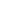 - «День без табака» - сопровождение инвалидов, помощь и участие в организации мероприятия;- игровая программа «Дела рыбацкие» - ко Дню рыбака с сотрудниками библиотечно-информационного центра совместно с реабилитационной службой для молодых инвалидов была проведена игровая программа «Дела рыбацкие»;- акция «Осторожно, мошенники! Не дайте себя обмануть!» - привлечение волонтеров реабилитационной службы для молодых инвалидов к мероприятиям по профилактике виктимного поведения одиноко проживающих пожилых лиц.Специалисты реабилитационной службы для молодых инвалидов ГК СО «Фроловский ЦСОН» регулярно проводят мероприятия, направленные на объединение и привлечение людей с ограниченными возможностями в общественные мероприятия на добровольной основе. Это оказывает на них благотворное влияние: молодые люди учатся справляться со сложными жизненными ситуациями, делают свою жизнь более насыщенной и плодотворной, что позволяет им чувствуют себя нужными и востребованными. За активное участие в развитии инклюзивного добровольческого движения учреждение получило благодарственное письмо регионального ресурсного центра добровольчества Волгоградской области, а представленный опыт работы вошел в сборник лучших практик привлечения добровольцев (волонтеров) в организации социального обслуживания населения Волгоградской области, а также Волонтерское объединение Фроловского центра социального обслуживания населения стало победителем областного конкурса «Доброволец-34» в номинации «Добровольческое (волонтерское) объединение – Инклюзивное добровольчество (волонтерство)». На базе отделения психолого-педагогической помощи реализуется программа популяризации и развития волонтерского движения среди молодежи «Мы вместе». В течение года волонтеры принимали участие в таких мероприятиях, как:   - акция «От сердца к сердцу» - подготовка подарков своими руками и праздничного видео-поздравления получателям дневного пребывания граждан пожилого возраста  и инвалидов к Международному женскому дню;- акция «Под флагом России живу и расту!» - посвященная Дню Государственного флага Российской Федерации. Были проведены индивидуальные встречи с семьями с применением ярких видеоматериалов. Всего приняло участие 16 семей, в них 32 несовершеннолетних, из них 7 волонтеров учреждения;- акция «Подари улыбку». Девиз акции: «Даря улыбку, шлем мы вам привет, чтобы получить такую же в ответ!». Акция «Подари улыбку» оказалась для всех прохожих неожиданной, но очень приятной. Дружеские объятия вызвали много положительных эмоций, а кого-то растрогали до слез неожиданным вниманием и добрым отношением;- акция «Здравствуй мир! Я родился!» - организовали  специалисты отделения психолого-педагогической помощи в Международный день защиты детей. На площади ГДК торжественно вручили семьям имеющих новорожденных детей подарочные комплекты. В набор вошли подарки от участников акции «Капелька добра» и необходимые предметы ухода;-  областной конкурс творческих работ «Александр Невский – защитник земли русской», за успешную работу по созданию видеоролика волонтера наградили диплом первой степени.- акция «Осторожно, мошенники! Не дайте себя обмануть!» - с целью повышения уровня информированности у одиноко проживающих пожилых людей о случаях мошенничества, формирование уверенности в себе у волонтеров, формирование уважительного отношения к старшему поколению. Опыт волонтерской деятельности показывает, что оказание помощи пожилым людям способствует воспитанию у подрастающего поколения не только гуманного отношения к представителям старшей возрастной группы, но и формирования ответственности, чувства полезности людям, навыков социальной значимости. Подобное сотрудничество способствовало укреплению связи между поколениями, формированию взаимного уважения;- благотворительная акция «Милосердие в Новый год» - вручение сладких подарков для малообеспеченных получателей отделения психолого-педагогической помощи.На базе отделения дневного пребывания граждан пожилого возраста и инвалидов «серебряные» волонтеры участвовали в совместных мероприятиях: - акция «серебряных» добровольцев (волонтеров) «День здоровья пожилого человека!» - пропаганда ЗОЖ и физической активности среди граждан старшего возраста. Занятия оздоровительной гимнастикой проводились на улице, около подъездов многоквартирных домов, с получателями отделения дневного пребывания граждан пожилого возраста;- в рамках реализации проекта «Дорогами памяти и Сталинградской славы» АНО СОН «ДоброДеятель» участие приняли серебряные волонтеры ГКУ СО «Фроловский ЦСОН» клуба общения «Вершины мудрости»; - акция «Осторожно, мошенники! Не дайте себя обмануть!» - привлечение серебряных волонтеров отделения дневного пребывания граждан пожилого возраста и инвалидов к мероприятиям по профилактике виктимного поведения одиноко проживающих пожилых лиц.	В 2021 году специалисты реабилитационного отделения для детей и подростков с ограниченными возможностями приступили к реализации программы  волонтёрского движения для детей с ОВЗ «Школа доброй воли». Цель программы – социокультурная реабилитация детей с ОВЗ посредством их вовлечения в программу инклюзивного волонтёрства. В 2021 году среди детей ОВЗ возрастом от 12 до 18 лет была проведена  диагностика на определение таких качеств, как коммуникативность, толерантность, социальную активность и т.д. По итогам диагностик было отобрано 6 несовершеннолетних, которые стали  волонтёрами. В 2021 году с несовершеннолетними были проведены первые занятия по темам: «Знакомство», «Наши особенности», «Мы волонтеры», «Я - это я, и это замечательно», «Доверие – в жизни человека», «Учимся общаться», «Мы за ЗОЖ». Цель занятий – развитие у несовершеннолетних необходимых навыков и умений, которые помогут в оказании волонтёрской помощи.Во втором квартале, волонтеры оказали помощь в участии  областного он-лайн фестиваля «Дети как дети», посвященного Международному дню распространения информации об аутизме, где заняли первое место.При проведении и организации праздничного мероприятия, посвященного Дню защиты детей, «День искрится радостью» волонтеры оказывали посильную помощь организаторам и участникам праздника. 20.08.2021 года в парке Заречный прошла квест – игра «Экотропа» с участием несовершеннолетних волонтёров с ОВЗ.  Было задействовано 3 подростка. Цель данного мероприятия - создание условий для целенаправленного воспитания экологической культуры волонтёров. Вместе со специалистами Центра социального обслуживания населения ребята путешествовали по станциям, выполняя различные задания. На протяжении маршрута экологической тропы волонтёры осваивали правила поведения в природе, изучали использование лекарственных трав, знакомились с представителями флоры и фауны Волгоградской области, занесёнными в Красную книгу, преодолевали препятствия в верёвочном комплексе. В завершении мероприятия волонтёры получили сладкие угощения.Так как с 26.07.2021 г. предоставление социальных услуг в очной форме в виде групповых занятий было приостановлено, занятия с волонтёрами стали проходить в индивидуальной форме. С волонтерами были рассмотрены темы «Я - это я, и это замечательно», «Доверие – в жизни человека», «Учимся общаться», «Мы за ЗОЖ».В сентябре 2021 года среди участников программы был проведён промежуточный опрос, где специалисты выявили, что у несовершеннолетних повысился уровень социальной активности, был приобретён опыт и навыки общения со сверстниками, навыки коммуникации.В дальнейшем планируется увеличивать численность детей – волонтеров с ОВЗ, повышать уровень их социальной активности и приобретение навыков волонтёрской деятельности.Волонтеры ГКУ СО «Фроловский ЦСОН» участвовали в мероприятиях различной направленности:- социальная (помощь пожилым, инвалидам,  детям с ограниченными возможностями,  сбор пожертвований, помощь и участие в организации мероприятий);- спортивная (совместное участие в турнире по мини-гольфу);- событийная (участие в значимых мероприятиях);- экологическая (защита флоры и фауны);- общественная безопасность (профилактика виктимного поведения одиноко проживающих пожилых людей).В течение 2021 года проведено - 21 мероприятие, охват благополучателей составил -337 человек. Участие добровольцев в волонтерском движении способствует изменению мировоззрения самих участников и приносит пользу, как государству, так и самим волонтерам, которые посредством добровольческой деятельности развивают свои умения и навыки, удовлетворяют потребность в общении и самоуважении, осознают свою полезность и нужность, развивают в себе важные личностные качества.